
Nomineringsblankett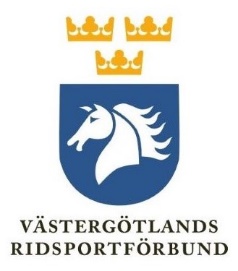 Årets Ungdomsledare 2023 
Vi föreslår ungdomsledare
Namn:	Förening:Motivering:Vad är det som utmärker just denna ungdomsledare?Hur visar ungdomsledare sitt engagemang?På vilket sätt visar ungdomsledaren att den är en god förebild för ridsporten?Berätta vad ungdomsledaren har för planer och projekt inför framtiden.Övrig motiveringFörening som nominerar:Kontaktperson i föreningen med telefonnummer:Underskrift av ordförande i föreningen

_______________________________________Sänds till Västergötlands Ridsportförbunds kansli via post
Västergötlands Ridsportförbund
Spannmålsgatan 13
461 30 Trollhättan
eller via mail till weronica.jonsson@ridsport.se , senast 31 december 2023.